1. Общие положения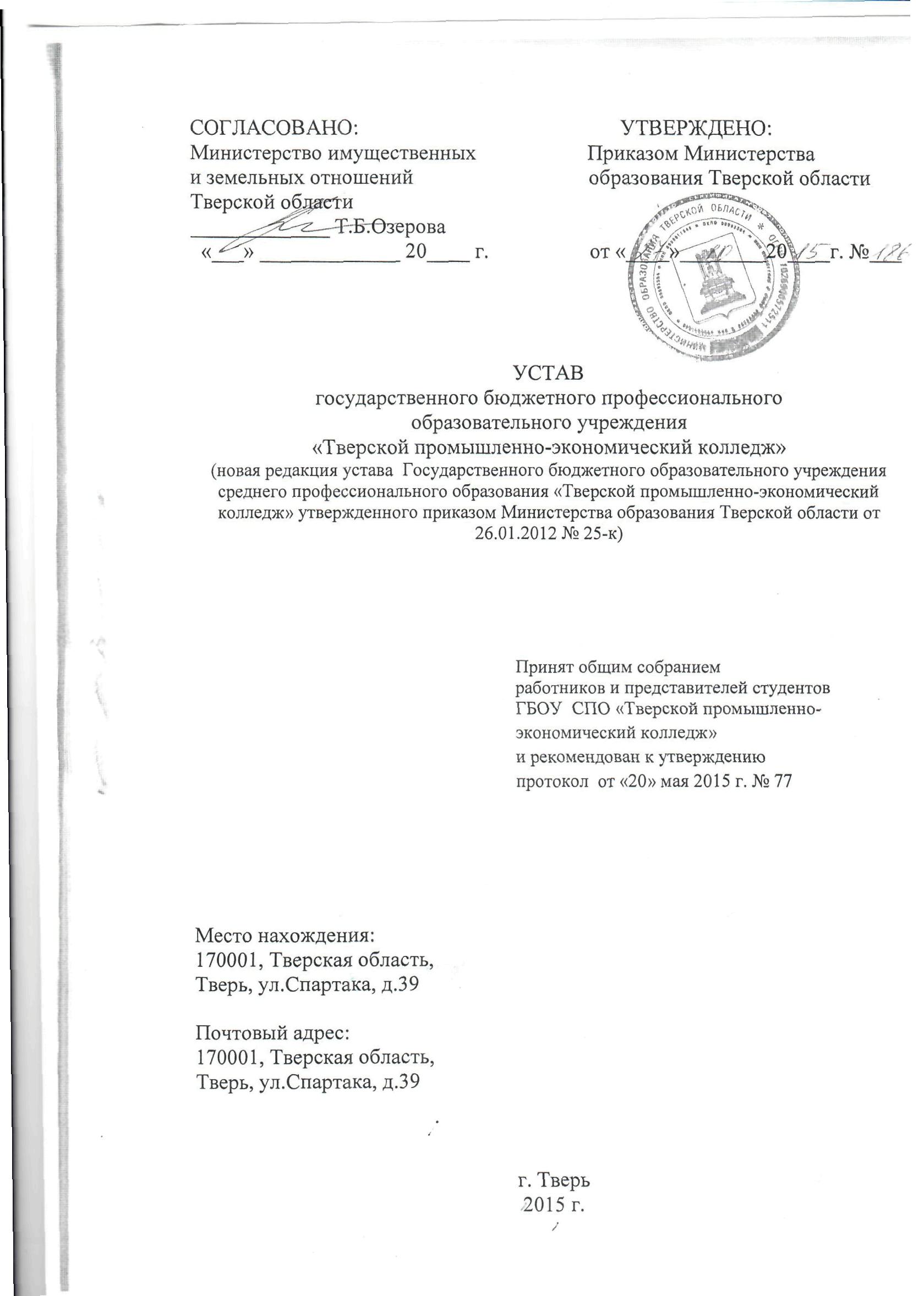 Настоящий Устав является новой редакцией Устава Государственного бюджетного образовательного учреждения среднего профессионального образования «Тверской промышленно-экономический колледж», утвержденного приказом Министерства образования Тверской области от 26.01.2012 № 25-к, переименованного в Государственное бюджетное профессиональное образовательное учреждение «Тверской промышленно-экономический колледж»(далее - «Учреждение») на основании  распоряжения Правительства Тверской области от 01.07.2015  №348-рп «О переименовании Государственного бюджетного образовательного учреждения среднего профессионального образования «Тверской промышленно-экономический колледж».1.2.Полное наименование Учреждения: Государственное бюджетное профессиональное образовательное учреждение «Тверской промышленно-экономический колледж». Сокращенное наименование Учреждения: ГБПОУ «ТПЭК».1.3.Организационно-правовая форма Учреждения –учреждение.1.4.Тип: государственная бюджетная  профессиональная образовательная организация.1.5.Учредителем Учреждения является Тверская область. От имени Тверской области полномочия учредителя осуществляют Правительство Тверской области,  Министерство  образования Тверской области (далее – Учредитель), Министерство имущественных и земельных отношений Тверской области (далее – Собственник имущества Учреждения)  в рамках представленных полномочий.1.6.Почтовый адрес Учредителя: 170100,Тверская область, г. Тверь, ул. Советская, д. 23.1.7.	Собственником имущества Учреждения является Тверская область. Полномочия собственника имущества Учреждения от имени Тверской области осуществляет Министерство имущественных и земельных отношений Тверской области.1.8.	Место нахождения: 170001, Тверская область, г. Тверь, ул. Спартака, д. 39.Почтовый адрес: 170001, Тверская область, г. Тверь, ул. Спартака, д. 39.1.9.	Учреждение филиалов и представительств не имеет.Предмет, цели и виды деятельности Учреждения В своей деятельности Учреждение руководствуется законодательством Российской Федерации, Тверской области, локальными актами Учреждения, договорами с Учредителем и настоящим Уставом. Учреждение является юридическим лицом, с момента его государственной регистрации, имеет лицевые счета, в финансовом органе,лицевые счета в Министерстве финансов Тверской области, открываемые учреждениям в соответствии с законодательством Российской Федерации, имеет самостоятельный баланс, печать, штамп с наименованием Учреждения.Учреждение вправе от своего имени заключать договоры, приобретать имущественные и личные неимущественные права и выполнять  обязанности, быть истцом и ответчиком в суде. Учреждение может иметь в своей структуре различные структурные подразделения, обеспечивающие осуществление образовательной деятельности с учетом уровня, вида и направленности реализуемых образовательных программ, формы обучения и режима пребывания обучающихся, предусмотренные локальными актами Учреждения.Учреждение самостоятельно в формировании своей структуры, за исключением создания, переименования, реорганизации, создания и ликвидации филиалов.Основной целью деятельности Учреждения является подготовка квалифицированных рабочих, служащих и специалистов среднего звена.Предметом деятельности Учреждения является реализация в пределах государственного задания основных профессиональных образовательных программ: образовательные программы среднего профессионального образования-программы подготовки квалифицированных рабочих, служащих и программ подготовки специалистов среднего звена, а также иных образовательных программ, предусмотренных лицензией, выданной Учреждению. Учреждение вправе реализовывать образовательные программы основного общего образования, образовательные программы среднего общего образования, основные программы профессионального обучения (программы профессиональной подготовки по профессиям рабочих, должностям служащих, программы переподготовки рабочих, служащих, программы повышения квалификации рабочих, служащих), дополнительные общеобразовательные программы (дополнительные общеразвивающие программы), дополнительные профессиональные программы (программы повышения квалификации, программы профессиональной переподготовки).Учреждение вправе реализовывать за счет средств  областного бюджета Тверской области:1) образовательные программы среднего профессионального образования;2)общеобразовательные программы;3)дополнительные общеобразовательные программы и дополнительные профессиональные программы;4)проведение общественно-значимых мероприятий в рамках образовательной деятельности. Учреждение вправе предоставлять следующие образовательные услуги за плату:- обучение по основным профессиональным образовательным программам среднего профессионального образования сверх государственного задания в пределах численности, установленной санитарными нормами и правилами;- обучение по общеобразовательным программам;  дополнительным общеразвивающим программам и дополнительным  профессиональным программам повышения квалификации и профессиональной переподготовки, а также  профессиональное обучение по программам профессиональной подготовки по профессиям рабочих, должностям служащих, программам повышения квалификации рабочих, служащих и программам переподготовки рабочих, служащих и иным образовательным программам сверх государственного задания в пределах численности, установленной санитарными нормами и правилами; - преподавание специальных курсов и циклов дисциплин, занятия по углубленному изучению предметов и другие услуги, не предусмотренные соответствующими образовательными  программами и федеральными государственными образовательными стандартами.Платные образовательные услуги не могут быть оказаны вместо образовательной деятельности, финансируемой за счет бюджетных ассигнований областного бюджета Тверской области. Учреждение оказывает платные образовательные услуги в соответствии с законодательством.Учреждение вправе сверх установленного государственного задания (устанавливаемого  на выполнение федерального государственного образовательного стандарта), выполнять работы, оказывать услуги, относящиеся к его основным видам деятельности, предусмотренные его Уставом для граждан и юридических лиц за плату и на одинаковых условиях при оказании одних и тех же услуг. Порядок определения указанной платы устанавливается Учреждением. Учреждение в соответствии с законодательством Российской Федерации, Тверской области вправе осуществлять по договорам с юридическими и физическими лицами на возмездной основе следующие виды приносящей доход деятельности:- вести предпринимательскую и иную приносящую доход деятельность, в соответствии с уставными целями учреждения: 1) оказание платных дополнительных образовательных услуг, не предусмотренных соответствующими образовательными программами и федеральными государственными образовательными стандартами (подготовка лиц, изъявляющих желание поступить на обучение в Учреждение, обучение по дополнительным образовательным программам, преподавание специальных курсов и циклов дисциплин, репетиторство, занятия с обучающимися углубленным изучением предметов и другие услуги);2) выполнение учебно-методических и научно-методических работ по направлениям подготовки (специальностям), по которым осуществляется обучение в Учреждении;3) осуществление спортивной и физкультурно-оздоровительной деятельности;4)оказание услуг связи в образовательной деятельности при подготовке специалистов, включая услуг в области информационно-телекоммуникационных систем, телематических служб, услуг передачи данных, услуг местной телефонной связи; услуг по обеспечению доступа в Интернет по проектированию, разработке и поддержке сайтов Интернет, по разработке материалов для Интернет-вещания и видеоконференцсвязи, по мультимедиа-поддержке информационных проектов;5) создание и ведение информационных баз, обработка данных, подготовка аналитических и научно-методических обзоров;6) предоставление услуг по эфирной трансляции и приему телевизионных и звуковых рекламных образовательных программ;7) приобретение, изготовление и реализация продукции общественного питания, изготовляемой или приобретаемой за счет средств от приносящей доход деятельности, для обеспечения  деятельности столовой, буфета Учреждения;8) организация и (или) проведение ярмарок, аукционов, выставок, выставок-продаж, симпозиумов, конференций, лекториев, благотворительных и иных аналогичных мероприятий, в том числе с участием иностранных юридических и физических лиц;9) осуществление экспертной деятельности (по подготовке заключений о подготовленности к изданию новой учебно-методической литературы (учебников, учебно-методических пособий), а также о подготовленности к введению новых образовательных программ по направлениям подготовки в установленной сфере);10) предоставление библиотечных услуг и услуг по пользованию архивами лицам, не являющимся работниками или обучающимися Учреждения;11) организация и проведение стажировок и практик в Российской Федерации и за рубежом, направление на обучение за пределы территории Российской Федерации;12) оказание услуг по трудоустройству и подбору кадров;13) разработка, поставка, запуск и сопровождение аппаратно-программных и программных средств, предоставление машинного времени, иных информационных услуг в рамках учебно-производственной деятельности;14) осуществление международного сотрудничества по направлениям, соответствующим профилю деятельности Учреждения; организация и проведение международных мероприятий;15) предоставление услуг проживания, пользования коммунальными и хозяйственными услугами в общежитиях Учреждения в установленном законодательством порядке;16) изготовление и реализация продукции в рамках учебно-производственной деятельности Учреждения, полиграфическая деятельность;17) реализация прав на результаты интеллектуальной деятельности, созданных Учреждением, за исключением результатов, права на которые принадлежат Российской Федерации;18) организация деятельности молодежных лагерей, включая реализацию путевок в рамках воспитательной деятельности Учреждения;19) выполнение аналитических работ,  создание результатов интеллектуальной деятельности, а также реализацию прав на них в рамках основой деятельности Учреждения;20) инновационная деятельность, тиражирование и внедрение, в том числе научно-технических разработок, изобретений и рационализаторских предложений в рамках основной деятельности  Учреждения;21) осуществление разработок в области энергосбережения и энергосберегающих технологий, в том числе обучение по данному направлению и их использование;22) осуществление  деятельности сухопутного пассажирского автомобильного грузового транспорта;23) сдача в аренду нежилых помещений;24) деятельность в сфере туризма;25) предоставление парикмахерских, швейных услуг, услуг визажиста и стилиста;26) предоставление фото-видео услуг;27)розничная торговля сувенирами, изделиями народных художественных промыслов.- передавать в возмездное использование и (или) на апробацию примерные образовательные программы, правообладателем которых является Учреждение.Доходы, полученные от приносящей доход деятельности, и приобретенное за счет этих доходов имущество поступают в самостоятельное распоряжение Учреждения и учитываются на его отдельном балансе. Доход от указанной деятельности Учреждения используется Учреждением в соответствии с его уставными целями.Учреждение выполняет государственное задание, утвержденное Учредителем. Учреждение не вправе отказаться от  выполнения государственного задания.Право на осуществление образовательной деятельности возникает у Учреждения с момента  получения соответствующей лицензии.Лицензирование образовательной деятельности осуществляется в соответствии с законодательством Российской Федерации.Лицензирование образовательной деятельности Учреждения осуществляется Министерством образования Тверской области. Контроль за соблюдением Учреждением лицензионных требований и условий при осуществлении образовательной деятельности проводится лицензирующим органом, выдавшим соответствующую лицензию, посредством проведения плановых и внеплановых проверок.2.13. В интересах достижения целей, предусмотренных настоящим Уставом, Учреждение вправе вступать в ассоциации и союзы в соответствии с законодательством Российской Федерации, Тверской области.Создание и деятельность организационных структур политических партий, общественно-политических и религиозных движений и организаций (объединений) в Учреждении не допускаются.2.14. Учреждение в порядке, установленном законодательством Российской Федерации, несет ответственность за сохранность документов (управленческих, финансово-хозяйственных, кадровых и других), обеспечивает их передачу на государственное хранение в соответствии с установленным перечнем документов.2.15.Учреждение в соответствии с законодательством Российской Федерации в пределах своей компетенции осуществляет  мероприятия по мобилизационной подготовке, гражданской обороне, предупреждению и ликвидации чрезвычайных ситуаций.2.16. Устав Учреждения, а также вносимые в него изменения  утверждаются Учредителем по согласованию с Собственником имущества Учреждения.Устав, а также вносимые в него изменения, подлежат государственной регистрации в соответствии с законодательством Российской Федерации.В Учреждении создаются условия для ознакомления всех работников,  обучающихся, родителей (законных представителей) несовершеннолетних обучающихся с Уставом, предложениями о внесении в него изменений, а также  условия для свободного обсуждения этих предложений.Образовательная деятельность Учреждения3.1.  Учреждение может осуществлять реализацию  общеобразовательных программ; образовательных программ среднего профессионального образования; дополнительныхобразовательных программ, а также основных программ профессионального обучения.3.2. Образовательный процесс в Учреждении строится с учетом возрастных и индивидуальных особенностей  обучающихся на принципах демократии и гуманизма. К обучающимся  относятся:-  студенты  - лица, принятые в Учреждение для освоения образовательных программ среднего профессионального образования;-  слушатели - лица, принятые в Учреждение для освоения дополнительных профессиональных программ, для освоения программ профессионального обучения.3.3. Содержание образования в Учреждении должно содействовать взаимопониманию и сотрудничеству между людьми, народами независимо от расовой, национальной, этнической, религиозной и социальной принадлежности, учитывать разнообразие мировоззренческих подходов, способствовать реализации права студентов на свободный выбор мнений и убеждений, обеспечивать развитие способностей каждого человека, формирование и развитие его личности в соответствии с принятыми в семье и обществе духовно-нравственными и социокультурными ценностями. 3.4. Содержание профессионального образования и профессионального обучения должно обеспечивать получение квалификации.3.5. Содержание образования в Учреждении определяется образовательной программой. Образовательные программы самостоятельно разрабатываются и утверждаются Учреждением.3.6.Образовательные программы включают в себя учебный план, календарный учебный график, рабочие программы учебных предметов, курсов, дисциплин (модулей), оценочные и методические материалы, а также иные компоненты, обеспечивающие воспитание и обучение обучающихся.Учреждение ежегодно обновляет образовательные программы с учетом развития науки, техники, культуры, экономики, технологий и социальной сферы. При формировании образовательных программ среднего профессионального образования может быть использован модульный подход.3.7. В Учреждении сроки обучения по образовательным программ среднего профессионального образования - программ подготовки квалифицированных рабочих, служащих, программ подготовки специалистов среднего звена устанавливаются в соответствии с нормативными сроками их освоения, определяемыми соответствующими федеральными государственными образовательными стандартами.  3.8. Организация образовательного процесса осуществляется в соответствии с расписаниями занятий и программами подготовки квалифицированных рабочих, служащих, программами подготовки специалистов среднего звена для каждой профессии, специальности, которые разрабатываются и утверждаются Учреждением самостоятельно с учетом требований рынка труда на основе  федеральных государственных образовательных стандартов  и с учетом соответствующих примерных основных образовательных программ.3.9. Обучение в Учреждении с учетом потребностей, возможностей личности и в зависимости от объема обязательных занятий педагогического работника с обучающимися осуществляется в очной, очно-заочной или заочной формах.3.10. Обучение в форме семейного образования и самообразования осуществляется с правом последующего прохождения в соответствии с законодательством Российской Федерации промежуточной и государственной итоговой аттестации в Учреждении.3.11. Допускается сочетание различных форм получения образования и форм обучения.3.12. Формы получения образования и формы обучения по основной образовательной программе по каждому уровню образования, профессии, специальности и направлению подготовки определяются соответствующими федеральными государственными образовательными стандартами, образовательными стандартами, если иное не установлено законодательством Российской Федерации. 3.13. Формы обучения по дополнительным образовательным программам и основным программам профессионального обучения определяются Учреждением самостоятельно, если иное не установлено законодательством Российской Федерации.3.14. Образовательный процесс в Учреждении ведется на государственном языке Российской Федерации – русском. 3.15. Учебный год в Учреждении начинается 1 сентября и заканчивается в соответствии с учебным планом соответствующей образовательной программы. Начало учебного года может переноситься Учреждением при реализации образовательной программы среднего профессионального образования в очно-заочной форме обучения не более чем на один месяц, в заочной форме обучения - не более чем на три месяца.3.16. В процессе освоения образовательных программ среднего профессионального образования студентам предоставляются каникулы.Продолжительность каникул, предоставляемых студентам в процессе освоения ими программ подготовки квалифицированных рабочих, служащих, составляет не менее двух недель в зимний период при сроке получения среднего профессионального образования один год и не менее десяти недель в учебном году, в том числе не менее двух недель в зимний период, - при сроке получения среднего профессионального образования более одного года.Продолжительность каникул, предоставляемых студентам в процессе освоения ими программ подготовки специалистов среднего звена, составляет от восьми до одиннадцати недель в учебном году, в том числе не менее двух недель в зимний период.Продолжительность каникул для студентов определяется локальным актом Учреждения в соответствии с законодательством об образовании и календарным учебным графиком.3.17. В Учреждении учебный год делится на семестры, являющиеся периодами, каждый из которых заканчивается предусмотренной учебными планами формой контроля знаний.3.18. Для всех видов аудиторных занятий академический час устанавливается продолжительностью 45 минут. Объем обязательных аудиторных занятий и практики не должен превышать 36 академических часов в неделю для студентов по очной форме обучения.Максимальный объём учебной нагрузки студентов составляет 54 академических часа в неделю, включая все виды аудиторной и внеаудиторной учебной нагрузки. Максимальный объём  аудиторной учебной нагрузки в неделю при освоении основной образовательной программы по очно-заочной форме составляет 16 академических часов в неделю, а при освоении основной образовательной программы по заочной форме не более 160 часов в год.Время работы на производственной практике не должно превышать продолжительности рабочего времени, установленного законодательством Российской Федерации о труде для несовершеннолетних.3.19. Образовательный процесс  включает теоретическое обучение, учебную практику, производственную практику, воспитательную работу со студентами.3.20. В Учреждении устанавливаются основные виды учебных занятий,  такие, как урок, лекция, семинар, практическое занятие, лабораторные работы, контрольная работа, консультация, самостоятельная работа, учебная и производственная практика, а также могут проводиться другие виды учебных занятий.Последовательность и чередование учебных занятий в каждой учебной группе определяется расписанием занятий и локальным  актом Учреждения.3.21. Студенты в зависимости от получаемой профессии, специальности объединяются в учебные группы. Численность обучающихся в учебной группе по очной форме получения образования составляет не более 25человек.Учреждение может проводить учебные занятия с группами меньшей численности и отдельными обучающимися, а также делить  группы на подгруппы в зависимости от получаемой профессии, специальности. Учреждение вправе объединять группы при проведении учебных занятий в виде лекций.Для лиц, с ограниченными возможностями здоровья Учредителем в Учреждении создаются специальные (коррекционные) группы, а так же смешанные группы (по принципу инклюзии) обеспечивающие их воспитание и обучение, социальную адаптацию и интеграцию в общество. Для организации  учебной практики обучающихся  специальных (коррекционных), а так же смешанных групп мастерские Учреждения обеспечиваются необходимым оборудованием и инструментом со специальными приспособлениями, предупреждающими травматизм  и позволяющими преодолевать  сенсорные и двигательные нарушения, имеющиеся у данной категории граждан.Численность студентов  в специальных (коррекционных) группах по 8-15 человек для обучения по программам подготовки квалифицированных рабочих, служащих,  программам подготовки специалистов среднего звена.3.22. Учебная и производственная практика студентов, осваивающих образовательные программы среднего профессионального образования- программы  подготовки квалифицированных рабочих, служащих, программы подготовки специалистов среднего звена, осуществляется в соответствии с локальным нормативным актом Учреждения.3.23. Освоение образовательной программы среднего профессионального образования, в том числе отдельной части или всего объема учебного предмета, курса, дисциплины (модуля) образовательной программы, сопровождается текущим контролем успеваемости и промежуточной аттестацией студентов. Формы, периодичность и порядок проведения текущего контроля успеваемости и промежуточной аттестации студентов определяются Учреждением самостоятельно.Учреждение самостоятельно в выборе системы оценок, формы, порядка и периодичности  промежуточной аттестации студентов.  Положение о текущем  контроле знаний и промежуточной аттестации утверждается локальным нормативным актом Учреждения.3.24. Освоение образовательных программ среднего профессионального образования завершается итоговой аттестацией, которая является обязательной.Студенты, не имеющие академической задолженности и в полном объеме выполнившие учебный план или индивидуальный учебный план, проходят итоговую аттестацию по имеющим государственную аккредитацию образовательным программам среднего профессионального образования.3.25. Лицам, успешно прошедшим государственную итоговую аттестацию, выдаются документы об образовании и документы об образовании и о квалификации.  Образцы таких документов об образовании, документов об образовании и о квалификации  и приложений к ним, описание указанных документов и приложений, порядок заполнения, учета и выдачи указанных документов и их дубликатов устанавливаются федеральным органом исполнительной власти, осуществляющим функции по выработке государственной политики и нормативно-правовому регулированию в сфере образования.3.26. Лицам, успешно прошедшим государственную итоговую аттестацию по образовательным программам среднего профессионального образования, выдается диплом о среднем профессиональном образовании, подтверждающий получение среднего профессионального образования идокументы о квалификации по соответствующей профессии или специальности среднего профессионального образования.3.27. Студенты, обучающиеся по образовательным программам среднего профессионального образования, не имеющие среднего общего образования, вправе пройти государственную итоговую аттестацию, которой завершается освоением образовательных программ среднего общего образования и при успешном прохождении которой им выдается аттестат о среднем общем образовании. 3.28. Лица, осваивающие основную образовательную программу в форме самообразования, либо обучавшиеся по не имеющей государственной аккредитации образовательной программе среднего профессионального образования, вправе пройти экстерном промежуточную и государственную итоговую аттестацию в Учреждении по соответствующей имеющей государственную аккредитацию образовательной программе среднего профессионального образования.Указанные лица, не имеющие основного общего или среднего общего образования, вправе пройти экстерном промежуточную и государственную итоговую аттестацию в образовательной организации, осуществляющей образовательную деятельность по соответствующей имеющей государственную аккредитацию основной общеобразовательной программе, бесплатно. При прохождении аттестации экстерны пользуются академическими правами студентов по соответствующей образовательной программе.3.29.  Лицам, не прошедшим итоговой аттестации или получившим на итоговой аттестации неудовлетворительные результаты, а также лицам, освоившим часть образовательной программы и (или) отчисленным из Учреждения, выдается справка об обучении или о периоде обучения установленного образца.3.30.  Если федеральным государственным образовательным стандартом среднего профессионального образования в рамках одного из видов профессиональной деятельности предусмотрено освоение основной программы профессионального обучения по профессии рабочего, то по результатам освоения профессионального модуля образовательной программы среднего профессионального образования, который включает в себя проведение практики, студент получает свидетельство о профессии рабочего, должности служащего. Присвоение квалификации по профессии рабочего проводится с участием работодателей.3.31. Документ об образовании, представленный при поступлении в Учреждение, выдается из личного дела лицу, окончившему Учреждение, выбывшему до окончания Учреждения, а также лицу, желающему поступить в другую образовательную организацию, по его заявлению. При этом в личном деле остается заверенная копия документа об образовании.3.32. Студентам, обучающимся по образовательным программам среднего профессионального образования после прохождения итоговой аттестации предоставляются по их заявлению каникулы в пределах срока освоения соответствующей образовательной программы среднего профессионального образования, по окончании которых производится отчисление студентов в связи с получением образования.Порядок приема, отчисления, восстановления и перевода студентовКонтрольные цифры приема студентов в Учреждении определяются в порядке, устанавливаемом Учредителем.Прием в Учреждение осуществляется в соответствии с законодательством Российской Федерации и настоящим Уставом.Учреждение самостоятельно разрабатывает и утверждает ежегодные правила  приема, определяющие их особенности на соответствующий год, не противоречащие законодательству Российской Федерации, порядку приёма, устанавливаемому федеральным органом  исполнительной власти, осуществляющим функции по выработке государственной политики и нормативно-правовому регулированию в сфере образования.Учреждение объявляет прием для обучения по образовательным программам среднего профессионального образования;общеобразовательным программам; дополнительным образовательным  программам, а также   основным программам профессионального обучения и иным образовательным программам только при наличии лицензии на осуществление  образовательной деятельности.При приеме Учреждение обязано ознакомить поступающих и (или) их родителей (законных представителей) с настоящим Уставом, лицензией на осуществление образовательной деятельности, со свидетельством о государственной аккредитации, дающим право на выдачу документов государственного образца соответствующего уровня образования и другими документами, регламентирующими организацию образовательного процесса.4.6	Количество граждан, принимаемых на обучение в Учреждение для обучения за счет средств областного бюджета Тверской области, а также структура приёма определяется Учредителем на конкурсной основе  в соответствии с государственным заданием на оказание государственных услуг.4.7.	Прием в Учреждение для обучения по программам подготовки квалифицированных рабочих,  служащих, программам подготовки специалистов среднего звена осуществляется по заявлениям лиц, имеющих основное общее и (или) среднее общее образование.4.8.	Граждане имеют право обучаться по программам подготовки квалифицированных рабочих,  служащих, программам подготовки специалистов среднего звена  на общедоступной и бесплатной основе в Учреждении, если образование данного уровня получают впервые.4.9. Организация приема граждан для обучения по программам подготовки квалифицированных рабочих,  служащих, программам подготовки специалистов среднего звена, осуществляется приемной комиссией Учреждения (далее – приемная комиссия). Председателем приемной комиссии является директор Учреждения.4.10. Порядок формирования, состав, полномочия и деятельность приемной комиссии регламентируется положением, утвержденным локальным нормативным актом Учреждения.4.11. При приеме в Учреждение директор Учреждения обеспечивает соблюдение прав граждан в области образования, установленных законодательством Российской Федерации, гласность и открытость работы приемной комиссии. Приемная комиссия обязана осуществлять контроль за достоверностью сведений в документах, представляемых поступающим.4.12. Работу приемной комиссии и делопроизводство, а также личный прием поступающих и их родителей (законных представителей) организует ответственный  секретарь,  который назначается директором Учреждения.4.13. С целью ознакомления поступающего и его родителей (законных представителей) с Уставом Учреждения, лицензией на право ведения  образовательной деятельности,  свидетельством о государственной аккредитации Учреждения по каждой из специальностей, дающим право на выдачу документа государственного образца о среднем профессиональном образовании, основными профессиональными образовательными программами, реализуемыми Учреждением, и другими документами, регламентирующими организацию образовательного процесса и работу приемной комиссии. Учреждение обязано разместить указанные  документы для всеобщего ознакомления в установленном порядке.4.14. До начала приема документов приемная комиссия объявляет:4.14.1.Не позднее 1 марта: правила приема в Учреждение; порядок приема в Учреждение для обучения по договорам с оплатой стоимости обучения; перечень специальностей, по которым Учреждение объявляет прием в соответствии с лицензией на осуществление образовательной деятельности (с выделением форм получения образования (очная, очно-заочная, заочная); требования к уровню образования, которое необходимо для поступления (основное общее или среднее общее образование); информацию о возможности приема заявлений и необходимых документов, предусмотренных порядком приема в Учреждение, в электронно-цифровой форме.4.14.2. Не позднее 1 июня: общее количество мест для приема по каждой специальности, в том числе по различным формам получения образования; количество бюджетных мест для приёма по каждой специальности, профессии в том числе по различным формам получения образования; количество мест по каждой специальности, профессии по договорам с оплатой стоимости обучения (при их наличии); информацию о наличии общежития и количестве мест в общежитии, выделяемых для иногородних граждан; образец договора для поступающих на места по договорам с оплатой стоимости обучения.4.15. Информация, указанная в пункте 4.14. настоящего Устава, а также копии лицензии  на осуществление образовательной деятельности и свидетельства о государственной аккредитации Учреждения  с приложениями, образец договора для поступления на места по договорам с оплатой стоимости обучения размещаются Учреждением  для всеобщего ознакомления в установленном порядке.В период приема документов приемная комиссия ежедневно размещает  на официальном сайте и  своем информационном стенде сведения о количестве поданных заявлений по каждой специальности с выделением форм получения образования (очная, очно-заочная, заочная), организует функционирование специальных телефонных линий и раздела сайта Учреждения для ответов на обращения, связанные с приемом граждан в Учреждение.4.16. Прием в Учреждение по программам подготовки квалифицированных рабочих,  служащих, программам подготовки специалистов среднего звена проводится по личному заявлению граждан.Прием документов на первый курс начинается не позднее 20 июня.Прием заявлений в Учреждение на очную форму получения образования осуществляется до 15 августа, а при наличии свободных мест в Учреждении прием документов продлевается до 1 октября. Сроки приема заявлений в Учреждение на иные формы получения образования (очно-заочную, заочную) устанавливаются ежегодными правилами приёма.4.17. При подаче заявлений о приеме в Учреждение по программам подготовки квалифицированных рабочих,  служащих, программам подготовки специалистов среднего звена поступающий предъявляет документы, удостоверяющие его личность, гражданство (оригинал или ксерокопию), по своему усмотрению оригинал документа государственного образца об образовании или его заверенную копию в установленном порядке ксерокопию, иные документы, предусмотренные законодательством Российской Федерации. Другие документы могут быть представлены поступающим, если он претендует на льготы, установленные законодательством Российской Федерации.При подаче заявлений о приеме в образовательное Учреждение на программы подготовки специалистов среднего звена поступающий предъявляет:- при поступлении на базе основного общего образования – документы, удостоверяющие личность, гражданство (оригинал или ксерокопию), по своему усмотрению оригинал или ксерокопию документа государственного образца об образовании:- при поступлении на базе среднего общего образования или среднего профессионального образования по программам подготовки квалифицированных рабочих, служащих  – документы, удостоверяющие его личность, гражданство (оригинал или ксерокопию), по своему усмотрению оригинал или ксерокопию документа  государственного образца об образовании, а также может  представить оригинал свидетельства о результатах единого государственного экзамена или его ксерокопию (для поступающих по результатам единого государственного экзамена);- при поступлении на базе среднего профессионального образования, высшего профессионального образования для обучения по сокращенной программе – документы, удостоверяющие его личность, гражданство (оригинал или ксерокопию), по своему усмотрению оригинал документа государственного образца об образовании или его ксерокопию.При личном представлении оригинала документов поступающим допускается заверение их ксерокопии Учреждением.Медицинские документы представляются в соответствии с нормативно-правовыми документами, действующими на территории Российской Федерации.4.18. Заявление о приеме, а также необходимые  документы могут быть представлены поступающим лично, либо направлены через операторов почтовой связи общего пользования заказным письмом с уведомлением и описью вложения в установленном порядке.4.19. На каждого поступающего заводится личное дело, в котором хранятся все сданные документы.4.20. Поступающему при личном предоставлении документов выдается расписка о приеме документов.4.21. Поступающие, представившие в приемную комиссию Учреждения заведомо ложные документы, несут ответственность, предусмотренную законодательством Российской Федерации.4.22. Поступающий представляет оригиналы документов государственного образца об образовании в сроки, установленные Учреждением.4.23. По истечении сроков представления оригиналов документов государственного образца об образовании директором Учреждения издаётся приказ о зачислении лиц, рекомендованных приемной комиссией к зачислению и представивших оригиналы соответствующих документов. Приложением к приказу о зачислении  является пофамильный перечень указанных лиц. Приказ с приложениями размещается Учреждением для всеобщего ознакомления  в установленном порядке.4.24. Академический отпуск предоставляется студенту в связи с невозможностью освоения образовательной программы среднего профессионального в Учреждении, осуществляющей образовательную деятельность, по медицинским показаниям, семейным и иным обстоятельствам на период времени, не превышающий двух лет. Академический отпуск предоставляется студенту неограниченное количество раз.4.25. Отчисление студента производится приказом директора по решению Педагогического Совета Учреждения.4.26. За неисполнение или нарушение устава Учреждения, правил внутреннего распорядка, правил проживания в общежитиях и иных локальных актов Учреждения по вопросам организации и осуществления образовательной деятельности к студентам могут быть применены меры дисциплинарного взыскания - замечание, выговор, отчисление.4.27. Не допускается применение мер дисциплинарного взыскания к студентам во время их болезни, каникул, академического отпуска, отпуска по беременности и родам  или отпуска по уходу за ребенком.4.28. При выборе меры дисциплинарного взыскания Педагогический Совет Учреждения учитывает тяжесть дисциплинарного проступка, причины и обстоятельства, при которых он совершен, предыдущее поведение студента, его психофизическое и эмоциональное состояние, а также мнение Совета студентов, Совета родителей.4.29. По решению Педагогического Совета Учреждения за неоднократное совершение дисциплинарных проступков (неисполнение или нарушение устава Учреждения, правил внутреннего распорядка, правил проживания в общежитии и иных локальных  актов по вопросам организации и осуществления образовательной деятельности), допускается применение отчисления несовершеннолетнего студента, достигшего возраста пятнадцати лет, из организации, осуществляющей образовательную деятельность, как меры дисциплинарного взыскания. Отчисление несовершеннолетнего студента применяется, если иные меры дисциплинарного взыскания и меры педагогического воздействия не дали результата и дальнейшее его пребывание в организации, осуществляющей образовательную деятельность, оказывает отрицательное влияние на других студентов, нарушает их права и права работников организации, осуществляющей образовательную деятельность, а также нормальное функционирование организации, осуществляющей образовательную деятельность.4.30.Решение об отчислении несовершеннолетнего студента, достигшего возраста пятнадцати лет и не получившего основного общего образования, как мера дисциплинарного взыскания принимается с учетом мнения его родителей (законных представителей) и с согласия комиссии по делам несовершеннолетних и защите их прав. Решение об отчислении детей-сирот и детей, оставшихся без попечения родителей, принимается с согласия комиссии по делам несовершеннолетних и защите их прав и органа опеки и попечительства.4.31. Учреждение незамедлительно обязано проинформировать об отчислении несовершеннолетнего студента в качестве меры дисциплинарного взыскания орган местного самоуправления, осуществляющий управление в сфере образования. Орган местного самоуправления, осуществляющий управление в сфере образования, и родители (законные представители) несовершеннолетнего студента, отчисленного из организации, осуществляющей образовательную деятельность, не позднее чем в месячный срок принимают меры, обеспечивающие получение несовершеннолетним студентом основного общего образования.4.32. Студент, родители (законные представители) несовершеннолетнего студента вправе обжаловать в комиссию по урегулированию споров между участниками образовательных отношений меры дисциплинарного взыскания и их применение к студенту.4.33. Порядок применения к студентам и снятия со студентов мер дисциплинарного взыскания устанавливается федеральным органом исполнительной власти, осуществляющим функции по выработке государственной политики и нормативно-правовому регулированию в сфере образования.4.34. Основаниями для отчисления студентов также могут служить:- систематическое непосещение занятий без уважительных причин;- нежелание студента продолжать обучение;- неудовлетворительные итоги аттестации (промежуточной или итоговой);- неудовлетворительная оценка по производственной практике, учебной практике;- перевод в другое учебное заведение;- для получающих платные  образовательные услуги – невнесение в предусмотренный договором срок платы за обучение. 4.35. Лицу, отчисленному из Учреждения, выдается справка установленного образца. 4.36. Лицо, отчисленное из Учреждения, по инициативе студента до завершения освоения программы подготовки квалифицированных рабочих  служащих, программы подготовки специалистов среднего звена, имеет право на восстановление для обучения в этой организации в течение пяти лет после отчисления из нее при наличии в ней свободных мест и с сохранением прежних условий обучения, но не ранее завершения учебного года (семестра), в котором указанное лицо было отчислено.Порядок и условия восстановления в Учреждение студента, отчисленного по инициативе этой организации, определяются локальным нормативным актом Учреждения.4.37. Студент имеет право на перевод в Учреждении, где он обучается, с одной образовательной программы профессионального образования и (или) формы  получения образования на другую в порядке, определенном Учреждением.4.38. Студенту, обучающемуся  в Учреждении, гарантируется свобода  перевода в другое образовательное учреждение профессионального образования (в соответствии с типом  и видом осваиваемой программы) при согласии этого образовательного учреждения и успешного прохождении им аттестации.4.39. Перевод студента из одного образовательного учреждение в другое осуществляется в установленном порядке.5. Права и обязанности студентов и их родителей (законных представителей)5.1. Права и обязанности студентов в Учреждении определяются, законодательством Российской Федерации, Тверской области и уставом Учреждения.5.2. Студентам  бесплатно выдаются  студенческие билеты, зачетные книжки.5.3. Студенты в свободное от учебы время могут совмещать учебу с работой и пользоваться при этом гарантиями и компенсациями, установленными законодательством Российской Федерации.5.4. Студенты имеют право:  - на получение профессионального образования в соответствии с федеральным государственным образовательным стандартом, в том числе по индивидуальным учебным планам и по ускоренному курсу обучения;  -  на получение дополнительных, в том числе платных, образовательных услуг;  - на выбор образовательной программы в соответствии со своими способностями, потребностями и возможностями, условиями, созданными в Учреждении;     - на участие в обсуждении и решении вопросов деятельности Учреждения, в том числе через органы самоуправления и общественные организации;  - на обжалование приказов и распоряжений администрации Учреждения в установленном законодательством Российской  Федерации порядке;  - на свободу совести, информации, свободное выражение собственных взглядов и убеждений;  - на бесплатное пользование библиотечными, информационными ресурсами, услугами учебных, социально-бытовых, лечебных и других подразделений Учреждения;  - на получение в случаях, предусмотренных законодательством и настоящим Уставом, стипендии, предоставление мест в общежитии и других социальных льгот в соответствии с законодательством Российской Федерации, Тверской области, локальными актами Учреждения;  - вступление в различные объединения, движения, не запрещенные федеральным законодательством;  - иные права, предусмотренные законодательством, настоящим Уставом, локальными актами Учреждения.5.5. Студент имеет право на перевод в Учреждение с одной образовательной программы и (или) формы получения образования на другую в порядке, предусмотренном Учреждением. 5.6. Студент имеет право на перевод в другое Учреждение, реализующее образовательную программу соответствующего уровня, при согласии Учреждения и успешном прохождении им аттестации. 5.7. Студент имеет право на восстановление в Учреждении для получения образования по основным профессиональным образовательным программам среднего профессионального образования: программам подготовки квалифицированных рабочих, служащих и программ подготовки специалистов среднего звена, в порядке, установленном законодательством об образовании Российской Федерации.5.8.Студенты, обучающиеся по очной форме, получающие среднее профессиональное образования за счет бюджетных ассигнований, обеспечиваются стипендиями в соответствии с законодательством Российской Федерации, Тверской области.Стипендиальный фонд может формироваться за счет средств, от приносящей доход деятельности.5.9. Учреждение в пределах имеющихся бюджетных ассигнований и внебюджетных средств самостоятельно в соответствии с законодательством Российской Федерации разрабатывают и реализуют меры социальной поддержки студентов, в том числе устанавливает стипендии в зависимости от их материального положения, бесплатное питание и иные меры социальной поддержки.       За успехи в освоении основных образовательных программ среднего профессионального, инновационной, научной и другой работе для студентов устанавливаются различные формы поощрения.5.10. Студенты, нуждающиеся в жилой площади, обеспечиваются местами в общежитии при наличии соответствующего жилого фонда Учреждения.Размер платы за пользование жилым помещением и коммунальные услуги в общежитии для студентов определяется локальными  актами Учреждения, принимаемыми с учетом мнения Совета студентов (при их наличии); максимальный размер платы устанавливается Учредителем. Учреждение вправе снизить размер платы за пользование жилым помещением и коммунальные услуги в общежитии для студентов или не взимать ее с отдельных категорий студентов в определяемых им случаях и порядке.5.11. Учреждение создает все необходимые условия для учебы, труда и отдыха студентов в соответствии с законодательством. Создание необходимых условий учебы, труда и отдыха обучающихся возлагается на должностных лиц Учреждения.5.12. Принуждение студентов к вступлению в общественные, общественно-политические организации, движения и партии, а также принудительное привлечение их к деятельности в этих организациях не допускается.5.13. Студенты и слушатели в Учреждении обязаны:   - соблюдать положения настоящего Устава и локальных актов Учреждения;  - выполнять правила внутреннего распорядка обучающихся;  - соблюдать правила проживания в общежитии;  - добросовестно осваивать образовательную программу, выполнять индивидуальный учебный план, в том числе посещать предусмотренные  учебным планом или индивидуальным учебным планом учебные занятия, осуществлять самостоятельную подготовку к занятиям, выполнять задания, данные педагогическими работниками в рамках образовательной программы;  - неукоснительно соблюдать учебную и трудовую дисциплину;  - соблюдать требования гигиены,  охраны труда и техники безопасности;  - бережно относится к имуществу Учреждения;  - вести здоровый образ жизни, заниматься физической культурой;- заботиться о сохранении и об укреплении своего здоровья, стремиться к нравственному, духовному и физическому развитию и самосовершенствованию;     - уважать честь и достоинство других студентов и работников Учреждения, осуществляющих образовательную деятельность, не создавать препятствий для получения образования другими студентами;  - иные обязанности, предусмотренные законодательством, настоящим Уставом и локальными актами Учреждения.5.14. Права и обязанности студентов и слушателей могут также определяться в индивидуальных договорах на обучение (получение образовательных услуг).5.15.Дисциплина в Учреждении поддерживается на основе уважения человеческого достоинства студентов, педагогических работников. Применение физического и (или) психического насилия по отношению к студентам не допускается.5.16. Родители (законных представители) несовершеннолетних студентов имеют право:  - знакомиться с уставом Учреждения, лицензией на осуществление образовательной деятельности, со свидетельством о государственной аккредитации, с учебно-программной документацией и другими документами, регламентирующими организацию и осуществление образовательной деятельности;- знакомиться с содержанием образования, используемыми методами обучения и воспитания, образовательными технологиями, а также с оценками успеваемости своих детей;- защищать права и законные интересы студентов;- получать информацию о всех видах планируемых обследований (психологических, психолого-педагогических) студентов, давать согласие на проведение таких обследований или участие в таких обследованиях, отказаться от их проведения или участия в них, получать информацию о результатах проведенных обследований студентов;- присутствовать при обследовании детей психолого-медико-педагогической комиссией, обсуждении результатов обследования и рекомендаций, полученных по результатам обследования, высказывать свое мнение относительно предлагаемых условий для организации обучения и воспитания студентов;- принимать участие в управлении Учреждением в форме, определяемой уставом Учреждения;- знакомиться с ходом и содержанием образовательного процесса и оценки успеваемости студентов;  - выбирать образовательные программы для студентов, в соответствии с условиями, имеющимися в Учреждении;  - на иные права, предусмотренные законодательством, настоящим Уставом и локальными актами Учреждения.5.17. Родители (законные представители) несовершеннолетних студентов обязаны:- выполнять Устав Учреждения;- воспитывать студента в семье, создавать условия для студентов успешного освоения образовательных программ;- соблюдать правила внутреннего распорядка Учреждения, правила проживания студентов в общежитии, требования локальных актов Учреждения, которые устанавливают режим занятий студентов, порядок регламентации образовательных отношений между Учреждением и студентами и (или) их родителями (законными представителями) и оформления возникновения, приостановления и прекращения этих отношений;- уважать честь и достоинство студентов и работников Учреждения.5.18. Иные обязанности родителей (законных представителей) несовершеннолетних студентов устанавливаются законодательством, настоящим Уставом и локальными нормативными актами Учреждения.5.19. Отношения Учреждения со студентами и их родителями (законными представителями) регулируются законодательством, настоящим Уставом, а также договором, заключенным между ними.  5.20. За неисполнение или ненадлежащее исполнение обязанностей, установленных иными федеральными законами, родители (законные представители) несовершеннолетних студентов несут ответственность, предусмотренную законодательством Российской Федерации.6. Права и обязанности работников Учреждения6.1. К работникам Учреждения относятся руководящие, педагогические работники, учебно-вспомогательный и обслуживающий персонал.6.2. Работники Учреждения имеют право на:  - защиту чести, достоинства и деловой репутации;  - моральное и материальное стимулирование труда;  - участие в управлении и решении вопросов развития Учреждения;  - пользование информационными фондами, услугами учебных, научно-методических, социально-бытовых, лечебных и других подразделений Учреждения;  - обжалование приказов и распоряжений администрации Учреждения;  - разработку и внесение предложений по совершенствованию воспитательной, методической и учебно-производственной работы;- условия труда, отвечающие требованиям безопасности и гигиены.6.3. Каждый работник Учреждения обязан:  - выполнять Устав Учреждения;  - выполнять правила внутреннего трудового распорядка;   - воздерживаться от действий и высказываний, ведущих к осложнению морально- психологического климата в коллективе Учреждения;  - качественно выполнять возложенные на него обязанности;  - бережно относиться к имуществу Учреждения.6.4. Педагогические работники пользуются следующими академическими правами и свободами:1) свобода преподавания, свободное выражение своего мнения, свобода от вмешательства в профессиональную деятельность;2) свобода выбора и использования педагогически обоснованных форм, средств, методов обучения и воспитания;3) право на творческую инициативу, разработку и применение авторских программ и методов обучения и воспитания в пределах реализуемой образовательной программы, отдельного учебного предмета, курса, дисциплины (модуля);4) право на выбор учебников, учебных пособий, материалов и иных средств обучения и воспитания в соответствии с образовательной программой и в порядке, установленном законодательством об образовании;5) право на участие в разработке образовательных программ, в том числе учебных планов, календарных учебных графиков, рабочих учебных предметов, курсов, дисциплин (модулей), методических материалов и иных компонентов образовательных программ;6) право на осуществление научной, научно-технической, творческой, исследовательской деятельности, участие в экспериментальной и международной деятельности, разработках и во внедрении инноваций;7) право на бесплатное пользование библиотеками и информационными ресурсами, а также доступ в порядке, установленном локальными актами Учреждения, к информационно-телекоммуникационным сетям и базам данных, учебным и методическим материалам, материально-техническим средствам обеспечения образовательной деятельности, необходимым для качественного осуществления педагогической, научной деятельности в Учреждении;8) право на бесплатное пользование образовательными, методическими и научными услугами Учреждения в порядке, установленном законодательством Российской Федерации или локальными нормативными актами;9) право на участие в управлении Учреждением, в том числе в коллегиальных органах управления, в порядке, установленном уставом Учреждения;10) право на участие в обсуждении вопросов, относящихся к деятельности Учреждения, в том числе через органы управления и общественные организации;11) право на объединение в общественные профессиональные организации в формах и в порядке, которые установлены законодательством Российской Федерации;12) право на обращение в комиссию по урегулированию споров между участниками образовательных отношений;13) право на защиту профессиональной чести и достоинства, на справедливое и объективное расследование нарушения норм профессиональной этики педагогических работников.6.5. Академические права и свободы, указанные в подпункте 3 п.6.4. настоящего Устава, должны осуществляться с соблюдением прав и свобод других участников образовательных отношений, требований законодательства Российской Федерации, норм профессиональной этики педагогических работников, закрепленных в локальных нормативных актах Учреждения. 6.6. Педагогические работники имеют следующие трудовые права и социальные гарантии:1) право на сокращенную продолжительность рабочего времени;2) право на дополнительное профессиональное образование по профилю педагогической деятельности не реже чем один раз в три года;3) право на ежегодный основной удлиненный оплачиваемый отпуск, продолжительность которого определяется Постановлением Правительства Российской Федерации;4) право на длительный отпуск сроком до одного года не реже чем через каждые десять лет непрерывной педагогической работы в порядке, установленном Учредителем;5) право на досрочное назначение трудовой пенсии по старости в порядке, установленном законодательством Российской Федерации;6) право на предоставление педагогическим работникам, состоящим на учете в качестве нуждающихся в жилых помещениях, вне очереди жилых помещений по договорам социального найма, право на предоставление жилых помещений специализированного жилищного фонда;7) на аттестацию с целью присвоения первой и высшей квалификационной категории;8) иные трудовые права, меры социальной поддержки, установленные федеральными законами и законодательными актами Тверской области.6.7. В рабочее время педагогических работников в зависимости от занимаемой должности включается учебная (преподавательская), воспитательная работа, индивидуальная работа с обучающимися, научная, творческая и исследовательская работа, а также другая педагогическая работа, предусмотренная трудовыми (должностными) обязанностями и (или) индивидуальным планом, - методическая, подготовительная, организационная, диагностическая, работа по ведению мониторинга, работа, предусмотренная планами воспитательных, физкультурно-оздоровительных, спортивных, творческих и иных мероприятий, проводимых с обучающимися. Конкретные трудовые (должностные) обязанности педагогических работников определяются трудовыми договорами  и должностными инструкциями. Соотношение учебной (преподавательской) и другой педагогической работы в пределах рабочей недели или учебного года определяется соответствующим локальным нормативным актом Учреждения с учетом количества часов по учебному плану, специальности и квалификации работника.6.8. Режим рабочего времени и времени отдыха педагогических работников Учреждения,  определяется правилами внутреннего трудового распорядка, иными локальными нормативными актами Учреждения, трудовым договором, графиками работы и расписанием занятий в соответствии с требованиями трудового законодательства и с учетом особенностей, установленных федеральным органом исполнительной власти, осуществляющим функции по выработке государственной политики и нормативно-правовому регулированию в сфере образования.6 .9. Педагогические работники обязаны:1) осуществлять свою деятельность на высоком профессиональном уровне, обеспечивать в полном объеме реализацию преподаваемых учебных предмета, курса, дисциплины (модуля) в соответствии с утвержденной рабочей программой;2) соблюдать правовые, нравственные и этические нормы, следовать требованиям профессиональной этики;3) уважать честь и достоинство студентов и других участников образовательных отношений;4) развивать у студентов познавательную активность, самостоятельность, инициативу, творческие способности, формировать гражданскую позицию, способность к труду и жизни в условиях современного мира, формировать у студентов культуру здорового и безопасного образа жизни;5) применять педагогически обоснованные и обеспечивающие высокое качество образования формы, методы обучения и воспитания;6) учитывать особенности психофизического развития обучающихся и состояние их здоровья, соблюдать специальные условия, необходимые для получения образования лицами с ограниченными возможностями здоровья, взаимодействовать при необходимости с медицинскими организациями;7) систематически повышать свой профессиональный уровень;8) проходить аттестацию на соответствие занимаемой должности в порядке, установленном законодательством об образовании; 9) проходить в соответствии с трудовым законодательством предварительные при поступлении на работу и периодические медицинские осмотры, а также внеочередные медицинские осмотры по направлению работодателя;10) проходить в установленном законодательством Российской Федерации порядке обучение и проверку знаний и навыков в области охраны труда;11) соблюдать устав Учреждения, правила внутреннего трудового распорядка, локальные акты Учреждения.6.10. Педагогический работник Учреждения, в том числе в качестве индивидуального предпринимателя, не вправе оказывать платные образовательные услуги студентам в данном учреждении, если это приводит к конфликту интересов педагогического работника. 6.11. Педагогическим работникам запрещается использовать образовательную деятельность для политической агитации, принуждения студентов к принятию политических, религиозных или иных убеждений либо отказу от них, для разжигания социальной, расовой, национальной или религиозной розни, для агитации, пропагандирующей исключительность, превосходство либо неполноценность граждан по признаку социальной, расовой, национальной, религиозной или языковой принадлежности, их отношения к религии, в том числе посредством сообщения студентам недостоверных сведений об исторических, о национальных, религиозных и культурных традициях народов, а также для побуждения студентов к действиям, противоречащим Конституции Российской Федерации.6.12. Педагогические работники несут ответственность за неисполнение или ненадлежащее исполнение возложенных на них обязанностей в порядке и в случаях, которые установлены федеральными законами. Неисполнение или ненадлежащее исполнение педагогическими работниками обязанностей, предусмотренных подпунктом 1 п.6.9  настоящего Устава, учитывается при прохождении ими аттестации.6.13. Учреждение создает необходимые условия для повышения, квалификации своих работников. Повышение квалификации работников может осуществляться за счет бюджетных ассигнований и внебюджетных средств Учреждения. Повышение квалификации педагогических работников проводится не реже 1 раза в 3 года путем обучения и (или) стажировке в образовательных учреждениях дополнительного  профессионального образования, в высших учебных заведениях, на предприятиях и иных организациях  в соответствии с законодательством Российской Федерации.6.14. Педагогические и руководящие работники проходят аттестацию в порядке, установленном законодательством.6.15. Трудовые отношения работника и Учреждения регулируются трудовым договором.Комплектование штата работников Учреждения осуществляется на основе трудовых договоров, заключенных на неопределенный срок. В случаях, предусмотренных законодательством, могут заключаться срочные трудовые договоры. Заработная плата работнику Учреждения выплачивается за выполнение им функциональных обязанностей и работ, предусмотренных трудовым договором, должностными обязанностями и должностной инструкцией.6.16. В Учреждении применяется отраслевая система оплаты труда, устанавливаемая правовыми актами Российской Федерацией и Тверской области для государственных образовательных  учреждений Тверской области.Условия оплаты труда, включая размер должностного оклада работника (рабочего), компенсационных и стимулирующих выплат являются обязательными для включения в трудовой договор.Порядок и условия оплаты и стимулирования труда в государственных образовательных учреждениях Тверской области, применяемые в том числе и Учреждением, устанавливаются нормативным правовым актом Правительства Тверской области. Отдельные вопросы стимулирования труда в случаях, предусмотренных указанным в настоящем пункте нормативным правовым актом Правительства Тверской области, регламентируется локальными актами Учреждения.6.17. К педагогической деятельности не допускаются лица:лишенные прав заниматься педагогической деятельностью в соответствии с вступившим в законную силу приговором суда;имеющие или имевшие судимость, подвергающиеся или подвергавшиеся уголовному преследованию (за исключением лиц, уголовное преследование в отношении которых прекращено по реабилитирующим основаниям), за преступления против жизни и здоровья, свободы, чести и достоинства личности (за исключением незаконного помещения в психиатрический стационар, клеветы и оскорбления), половой неприкосновенности и половой свободы личности, против семьи и несовершеннолетних, здоровья населения и общественной нравственности, основ конституционного строя и безопасности государства, а также против общественной безопасности, за исключением случаев, предусмотренных абзацем седьмым настоящего пункта;имеющие неснятую или непогашенную судимость за умышленные тяжкие и особо тяжкие преступления, не указанные в абзаце третьем настоящего пункта;  признанные недееспособными в установленном федеральным законом порядке;имеющие заболевания, предусмотренные перечнем, утвержденным федеральным органом исполнительной власти, осуществляющим функции по выработке государственной политики и нормативно-правовому регулированию в области здравоохранения.Лица из числа указанных в абзаце третьем настоящего пункта, имевшие судимость за совершение преступлений небольшой тяжести и преступлений средней тяжести против жизни и здоровья, свободы, чести и достоинства личности ( за исключением незаконной госпитализации в медицинскую организацию, оказывающую психиатрическую помощь в стационарных условиях, и клеветы),семьи и несовершеннолетних, здоровья населения и общественной нравственности, основ конституционного строя и безопасности  государства, а также против общественной безопасности, и лица, уголовное преследование в отношении которых по обвинению в совершении этих преступлений прекращено по не реабилитирующим основаниям, могут быть допущены к педагогической  деятельности при наличии решения комиссии по делам несовершеннолетних и защите их прав, созданной высшим исполнительным органом государственной власти субъекта Российской Федерации, о допуске их к педагогической деятельности.6.18. Лицам, участвовавшим в осуществлении экстремистской деятельности по решению суда может быть ограничен доступ к работе в Учреждении.7. Управление Учреждением7.1. Управление Учреждением осуществляется в соответствии с законодательством Российской Федерации, Тверской области, договором с Учредителем и Уставом Учреждения на основе сочетания принципов единоначалия и коллегиальности.7.2. Учреждение обладает автономией и несет ответственность за свою деятельность перед каждым студентом, обществом и государством. Под автономией Учреждения понимается его самостоятельность в подборе и расстановке кадров, осуществлении образовательной, финансово-хозяйственной и иной деятельности в соответствии с законодательством Российской Федерации и настоящим Уставом.7.3. Компетенция Учредителя установлена федеральными законами, правовыми актами РФ, Тверской области и настоящим Уставом.7.4. Формами управления Учреждения являются Общее собрание, Совет Учреждения, Педагогический совет, Методический совет, Студенческий совет.Структура, порядок формирования, срок полномочий и компетенция органов управления Учреждением, порядок принятия ими решений и выступления от имени Учреждения устанавливаются  настоящим Уставом в соответствии с законодательством Российской Федерации.7.5. Для решения важнейших вопросов жизнедеятельности Учреждения Советом Учреждения созывается Общее собрание.   Порядок избрания делегатов, повестка дня, дата проведения определяются локальным нормативным актом Учреждения.Общее собрание считается правомочным, если в его работе приняли участие не менее двух третей списочного состава работников и преподавателей, студентов Учреждения. Решение Общего собрания считается принятым, если за него проголосовало более 50 (пятидесяти) процентов работников и представителей обучающихся, присутствующих на нем.К компетенции Общего собрания относится:  1) принятие Устава Учреждения и изменений, вносимых в него;  2) определение количественного состава и избрание членов Совета Учреждения;  3) обсуждение проекта и принятие решения о заключении коллективного договора.  7.6. В Учреждении создается выборный коллегиальный орган – Совет Учреждения.В состав Совета Учреждения входят директор Учреждения, который является его председателем, представители всех категорий работников, студентов  и заинтересованных организаций.Члены Совета Учреждения, за исключением председателя, избираются на Конференции тайным (открытым) голосованием.Нормы представительства в Совете Учреждения от его структурных подразделений и обучающихся определяются Советом Учреждения.В случае увольнения (отчисления) из Учреждения члена Совета Учреждения он автоматически выбывает из его состава, на его место избирается новый член. Досрочные выборы членов Совета Учреждения проводятся по требованию не менее половины его членов. Срок полномочий Совета Учреждения – пять лет. 7.7. Совет Учреждения осуществляет свою деятельность в соответствии с Положением о Совете Учреждения, утверждаемым директором Учреждения. Деятельность Совета направлена на разрешение коллегиальных, демократических форм в управлении Учреждением, развитие инициативы работников Учреждения.7.8. Совет Учреждения:  1) принимает решение о созыве и проведении Общего собрания;  2) определяет порядок работы Общего собрания, осуществляет подготовку документации и ведения;  3) заслушивает ежегодные отчеты Директора Учреждения о выполнении основных задач деятельности Учреждения;  4) определяет основные направления деятельности Учреждения; разрабатывает и утверждает программу развития Учреждения;  5) участвует в разработке образовательных программ Учреждения;   6) устанавливает режим занятий обучающихся по представлению Педагогического совета, в том числе продолжительность учебной недели (пятидневная или шестидневная), время начала и окончания занятий в Учреждении;   7) участвует в разработке мероприятий, направленных на защиту прав участников образовательного процесса при ликвидации и реорганизации Учреждения;  8)разрабатывает правила внутреннего трудового распорядка, правила внутреннего распорядка обучающихся и иные локальные нормативные акты;  9) оказывает содействие деятельности Педагогического совета;  10) осуществляет общий контроль за соблюдением в деятельности Учреждения законодательства Российской Федерации и настоящего Устава;  11) решает вопросы учебной работы, осуществления международных связей Учреждения, в том числе рассматривает рабочие учебные планы и программы, принимает решения по вопросам организации учебного процесса, включая сроки обучения в соответствии с требованиями федеральных государственных образовательных стандартов;  12) определяет принципы распределения финансовых, материальных и трудовых ресурсов Учреждения;  13) осуществляет контроль за своевременностью предоставления обучающимся дополнительных льгот и видов материального обеспечения;  14) участвует в разработке и согласовывает локальные акты Учреждения, устанавливающие виды, размеры, условия и порядок проведения выплат стимулирующего характера работникам Учреждения, показатели и критерии оценки качества и результативности труда работников Учреждения;  15) решает другие вопросы, отнесенные к его компетенции законодательством и настоящим Уставом.7.9. Заседания Совета Учреждения созываются по мере необходимости, но не реже одного раза в полугодие. Внеочередные заседания Совета Учреждения проводятся по требованию одной трети его состава.Решение Совета Учреждения принимаются открытым голосованием и являются правомочными при участии на его заседаниях двух третий его состава и, если за них проголосовало не менее двух третей присутствующих, при условии, что на заседании Совета присутствуют представители всех категорий лиц, указанных в пункте 7.6 настоящего Устава.7.10.В целях учета мнения обучающихся, родителей (законных представителей) несовершеннолетних обучающихся и педагогических работников по вопросам управления Учреждением и при принятии Учреждением локальных актов, затрагивающих их права и законные интересы, по инициативе студентов, родителей (законных представителей) несовершеннолетних студентов и педагогических работников в Учреждении создаются Студенческий совет, Совет родителей, могут действовать профессиональные союзы студентов и (или) работников Учреждения.7.11. Непосредственное управление Учреждением осуществляет директор Учреждения.Назначение на должность директора Учреждения на основании заключенного трудового договора и увольнение с должности осуществляется в порядке, установленном Правительством Тверской области.Срок полномочий директора Учреждения определяется трудовым договором.Директор Учреждения не может исполнять свои обязанности по совместительству.7.12. Разграничения полномочий между директором Учреждения и органами управления Учреждения определяется настоящим Уставом.7.13. Директор Учреждения осуществляет управление Учреждением на принципах единоначалия и несет персональную ответственность за качество подготовки обучающихся, соблюдение финансовой дисциплины,  достоверность учета и отчетности, сохранность имущества и других материальных ценностей, находящихся у Учреждения в оперативном управлении, в постоянном (бессрочном) пользовании и по иным основаниям, соблюдение трудовых прав работников Учреждения и прав студентов, а также соблюдение и исполнение законодательства Российской Федерации.7.14.Директор Учреждения несет ответственность за руководство образовательной, научной, воспитательной работой и организационно-хозяйственной деятельностью Учреждения.7.15. Директор Учреждения:  1) определяет структуру Учреждения и утверждает штатное расписание, согласованное с Учредителем.  2) утверждает правила внутреннего распорядка студентов и правила внутреннего трудового распорядка;  3) утверждает положения о структурных подразделениях Учреждения;  4) утверждает должностные инструкции;  5) утверждает график работы и расписание учебных занятий;  6) распределяет учебную нагрузку;  7) издает приказы, обязательные для всех работников и студентов, иные локальные акты Учреждения;  8) назначает председателя методического объединения, классных руководителей, секретаря педагогического совета, ответственного секретаря приемной комиссии;  9) с учетом численности студентов и объема учебных задач, устанавливает структуру управления деятельности Учреждения, распределяет должностные обязанности:  10) обеспечивает выполнение утвержденных в установленном порядке нормативов, планов, программ развития, достижение предусмотренных в них качественных и количественных показателей, составление и предоставление Учредителю отчетности о ходе и результатах выполнения;  11) обеспечивает составление и предоставление по требованию Учредителя всей необходимой информации и документации, связанной с деятельностью Учреждения;  12) обеспечивает создание условий по охране труда работников Учреждения, и студентов, проходящих производственную практику;  13) создает условия для проживающих в общежитии;   14) заключает, изменяет и прекращает трудовые договоры с работниками Учреждения, применяет меры поощрения и налагает дисциплинарные изыскания; 15) без доверенности действует от имени Учреждения, представляет его интересы в отношениях с государственными органами, органами местного самоуправления, юридическими и физическими лицами;  16)руководит образовательной, хозяйственной и финансовой деятельностью Учреждения в соответствии с настоящим Уставом и законодательством Российской Федерации;  17) возглавляет Совет Учреждения;  18) обеспечивает исполнение решений Общего собрания и Совета Учреждения;  19) решает вопросы финансовой деятельности Учреждения;  20) утверждает план финансово-хозяйственной деятельности Учреждения и его филиалов при наличии разрешения Учредителя;  21) открывает лицевые счета в финансовом органе, органах Федерального казначейства, а также иные счета, открываемые учреждениям в соответствии с законодательством Российской Федерации;  22) выдает доверенности, заключает договоры, вносит изменения и расторгает их;  23)  представляет сведения о своих доходах и расходах, об имуществе и обязательствах имущественного характера, а также о доходах и расходах, об имуществе и обязательствах имущественного характера своих супруги (супруга) и несовершеннолетних детей в соответствии с Постановлением Правительства Тверской области;24) назначает ответственное лицо за военно-учетную работу в Учреждении;  25) осуществляет иную деятельность от имени Учреждения в соответствии с законодательством Российской Федерации, Тверской области и настоящим Уставом. Часть своих полномочий  Директор Учреждения может делегировать своим заместителям соответствующим докладным актом. Заместители осуществляют непосредственное руководство направлениями деятельности Учреждения и несут ответственность за вверенное им направление в соответствии с должностными инструкциями и приказом Директора Учреждения.7.16. Директор Учреждения несет полную ответственность за жизнь, здоровье и благополучие вверенных ему студентов во время учебного процесса, за работу Учреждения в   соответствии с действующим законодательством.Директор Учреждения несет ответственность передстудентами, их родителями (законными представителями), государством, обществом и Учредителем за результаты своей деятельности в соответствии с функциональными обязанностями, предусмотренными квалификационными требованиями, трудовым договором и настоящим Уставом.7.17. Исполнение обязанностей по содержанию, воспитанию и образованию детей-сирот и детей, оставшихся без попечения родителей, а так же защите их прав и законных интересов возлагается на Учреждение. Права и обязанности Учреждения в этой части возникают с момента принятия органами опеки и попечительства акта об устройстве детей-сирот и детей, оставшихся без попечения родителей, в Учреждение. 7.18. Для обеспечения коллегиальности в решении вопросов учебно-методической и воспитательной работы, физического воспитания обучающихся создается Педагогический совет, состав и деятельность которого определяется Положение, утверждаемым приказом директора Учреждения. Председателем Педагогического совета является директор Учреждения.7.19. Педагогический Совет является постоянно действующим органом Учреждения.7.20. В состав Педагогического Совета входят все педагогические работники Учреждения.К компетенции Педагогического Совета относятся следующие вопросы:  А) анализа, оценки и планирования:  - объема и качества знаний, умений и навыков обучающихся;  - теоретического обучения, учебной (производственного обучения) и производственной практики, воспитательной и методической работы;  - инспектирования и внутреннего контроля за осуществлением образовательного процесса; - содержания и качества дополнительных образовательных услуг, в том числе платных; -образовательных программ и учебных планов, а также изменений и дополнений к ним;   Б) вопросы разработки, апробации, экспертизы и применения педагогическими работниками: - новых педагогических и воспитательных технологий; - методик и средств профессионального отбора и ориентации; - новых форм и методов теоретического обучения, учебной (производственного обучения) и производственной практики обучающихся.По итогам решений Педагогического Совета директором Учреждения могут издаваться приказы.7.21. В целях совершенствования качества обучения и воспитания обучающихся, методической работы, повышения педагогического мастерства  мастеров и преподавателей, в Учреждении могут создаваться методические объединения, которым передается часть полномочий Педагогического Совета.Деятельность методических объединений регламентируется соответствующим Положением о  методическом объединении, утвержденным директором Учреждения.7.22.Учреждение обязано осуществлять свою деятельность в соответствии с законодательством об образовании, в том числе:1) обеспечивать реализацию в полном объеме образовательных программ, соответствие качества подготовки обучающихся установленным требованиям, соответствие применяемых форм, средств, методов обучения и воспитания возрастным, психофизическим особенностям, склонностям, способностям, интересам и потребностям студентов;2) создавать безопасные условия обучения, воспитания студентов, присмотра и ухода за  студентами, их содержания в соответствии с установленными нормами, обеспечивающими жизнь и здоровье студентов, работников образовательной организации;3) соблюдать права и свободы студентов, родителей (законных представителей) несовершеннолетних студентов, работников образовательной организации.7.23.Учреждение несет ответственность в установленном законодательством Российской Федерации порядке за невыполнение или ненадлежащее выполнение функций, отнесенных к ее компетенции, за реализацию не в полном объеме образовательных программ в соответствии с учебным планом, качество образования своих выпускников, а также за жизнь и здоровье студентов, работников образовательной организации. За нарушение или незаконное ограничение права на образование и предусмотренных законодательством об образовании прав и свобод студентов, родителей (законных представителей) несовершеннолетних студентов, нарушение требований к организации и осуществлению образовательной деятельности Учреждение и ее должностные лица несут административную ответственность в соответствии с Кодексом Российской Федерации об административных правонарушениях.8. Имущество и финансово-хозяйственная деятельность Учреждения8.1. Имущество Учреждения является собственностью Тверской области и закрепляется за ним на праве оперативного управления Собственником имущества Учреждения.8.2. Источниками формирования имущества Учреждения, в том числе финансовых средств, является:8.2.1. Имущество, закрепленное за ним Собственником имущества Учреждения в установленном законом порядке.8.2.2. Имущество, приобретенное за счет финансирования средств Учреждения, в том числе за счет доходов, получаемых от приносящей доход деятельности.8.2.3. Бюджетные ассигнования.8.2.4. Доход, полученный Учреждениями от платных образовательных услуг и иной  приносящей доход деятельности.8.2.5. Амортизационные отчисления.8.2.6. Безвозмездные и благотворительные взносы, пожертвования физических и юридических лиц.8.2.7. Иные источники в соответствии с законодательством.8.3. Учреждение без согласия Собственника имущества Учреждения не вправе распоряжаться особо ценным движимым имуществом, закрепленным за ним собственником или приобретенным Учреждением за счет средств, выделенных ему собственником на приобретение такого имущества, а также недвижимого имуществом. Остальным закрепленным за ним имуществом Учреждение вправе распоряжаться самостоятельно, если иное не установлено законом.Имущество, приобретенное за счет доходов, полученных от приносящей доход деятельности, поступает в самостоятельное распоряжение Учреждения.8.4. При осуществлении права оперативного управления имуществом Учреждение обязано:8.4.1. Эффективно использовать имущество.8.4.2. Обеспечивать сохранность и использование имущества строго по целевому назначению.8.4.3. Не допускать ухудшения технического состояния имущества (это требование не распространяется на ухудшения, связанные с износом этого имущества в процессе эксплуатации).8.4.4. Осуществлять текущий и капитальный ремонт имущества.8.4.5. Начислять амортизационные отчисления на изнашиваемую часть имущества при калькуляции стоимости работ по хозяйственным договорам, услугам.8.4.6. Предоставлять имущество к учету в реестр государственной собственности Тверской области в установленном порядке.8.4.7.Предоставлять в аренду имущество, закрепленное на праве оперативного управления за Учреждением, по согласованию с собственником имущества Учреждения.8.5. Собственник имущества Учреждения согласовывает передачу некоммерческим организациям в качестве их учредителя или участника денежных средств (если иное не установлено условиями их предоставления) и иного имущества за исключением особо ценного движимого имущества, закрепленного за Учреждением собственником или приобретенного Учреждением за счет средств, выделенных ему собственником на приобретение такого имущества, а также недвижимого имущества.8.6. Имущество Учреждения, закрепленное за ним на праве оперативного управления, может быть изъято полностью или частично Собственником имущества Учреждения в случаях, предусмотренных законодательством.8.7. Контроль за использованием по назначению и сохранностью имущества, закрепленного за Учреждением на праве оперативного управления, осуществляют Собственник имущества Учреждения и Учредитель в установленном законодательством порядке.8.8. Собственник имущества Учреждения предпринимает решения об одобрении сделки по отчуждению и передаче во владение и (или) пользование имущества Учреждения, за исключением денежных средств, в совершении которых имеется заинтересованность, определяемая в соответствии с критериями, установленными статьей 27 Федерального закона от 12.01.1996 № 7-ФЗ «О некоммерческих организациях». Учредитель принимает решения об одобрении сделок с участием Учреждения, в совершении которых имеется заинтересованность, определяемая в соответствии с критериями, установленными в статье 27 Федерального закона от 12.01.1996 № 7-ФЗ «О некоммерческих организациях», за исключением сделок, решение об одобрении которых принимает Собственник имущества Учреждения.Учредитель предварительно согласовывает совершение Учреждением крупных сделок, соответствующих критериям, установленным в пункте 13 статьи 9.2 Федерального закона от 12.01.1996 № 7-ФЗ «О некоммерческих организациях», связанных с распоряжение денежными средствами.Собственник имущества Учреждения предварительно согласовывает совершение Учреждением крупных сделок, соответствующих критериям, установленным в пункте 13статьи 9.2 Федерального закона от 12.01.1996 № 7-ФЗ «О некоммерческих организациях», связанных с отчуждением имущества (за исключением сделок по распоряжению денежными средствами), а также с передачей такого имущества в пользование или в залог.8.9. Учреждению запрещается совершение сделок, возможными последствиями которых является отчуждение или обременение имущества, закрепленного за Учреждением, или имущества, приобретенного за счет средств, выделенных  Учреждению из областного бюджета Тверской области или бюджета государственного внебюджетного фонда Тверской области, если иное не установлено законодательством Российской Федерации. 8.10. Учреждение открывает лицевые счета в финансовом органе, органах Федерального казначейства, а также иные счета, открываемые учреждениям в соответствии с законодательством Российской федерации.8.11.  Государственные задания для Учреждения в соответствии с основными видами деятельности формируются и утверждаются Учредителем.Финансовое обеспечение выполнения государственного задания Учреждением осуществляется в виде субсидий из областного бюджета Тверской области.Финансовое обеспечение выполнения государственного задания осуществляется с учетом расходов на содержание недвижимого имущества и особо ценного движимого имущества, закрепленного за Учреждением или приобретенных Учреждением за счет средств, выделенных ему  на приобретение такого имущества, расходов на уплату налогов, в качестве объекта налогообложения по которым признается соответствующее имущество, в том числе земельные участки.Порядок формирования государственного задания и порядок финансового обеспечения выполнения этого задания определяется в соответствии с действующим законодательством.9. Международное сотрудничество и внешнеэкономическая деятельность Учреждения9.1. Учреждение имеет право осуществлять международное сотрудничество в области образовательной, преподавательской и иной деятельности в соответствии с международными договорами Российской Федерации, законодательством Российской Федерации путем заключения договором между Учреждением и иностранными образовательными учреждениями.9.2. Основными направлениями международной деятельности Учреждения является:  1) участие в программах двустороннего и многостороннего обмена обучающимися и педагогическими работниками;  2) разработка и реализация совместных образовательных программ профессионального образования, профессионального обучения и дополнительных образовательных программ; 3) приглашение иностранных преподавателей и специалистов для участия в образовательном процессе;  4) направление педагогических работников в зарубежные образовательные учреждения на стажировки, педагогическую работу;  5) обучение иностранных граждан и лиц без гражданства по программам профессионального образования по направлениям, предусмотренным лицензией Учреждения, а также оказание иностранными гражданами платных дополнительных образовательных услуг, не предусмотренных соответствующими образовательными программами и федеральными государственными образовательными стандартами, по договорам с юридическими и (или) физическими лицами. При приеме на обучение иностранных граждан и соотечественников, проживающих за рубежом, Учреждение руководствуется законодательством Российской Федерации в области образования;  6) заключения с иностранными юридическими и (или) физическими лицами договоров о сотрудничестве;  7) оказание консультационных услуг иностранным организациям;  8) участие в конкурсах на получение грантов различных международных организаций в области реализации международных исследовательских программ;  9) осуществление иных форм международного сотрудничества, соответствующих законодательству Российской Федерации.9.3. Учреждение вправе заниматься в соответствии с Законодательством Российской Федерации и настоящим Уставом внешнеэкономической деятельностью, направленной на выполнение задач, которые определены законодательством Российской Федерации, а также на развитие международных контрактов.10. Порядок ликвидации и реорганизации Учреждения10.1. Деятельность Учреждения может быть прекращена путем его реорганизации или ликвидации в соответствии с действующим законодательством Российской Федерации, Тверской области.10.2. Решение о реорганизации и ликвидации Учреждения принимается Правительством Тверской области в установленном законодательством порядке, Учреждение может быть ликвидировано по решению суда.10.3. В результате изменения типа Учреждения может быть создано автономное учреждение.Решение о создании автономного учреждение путем изменения типа Учреждения принимается Правительством Тверской области в установленном законодательством порядке.10.4. При реорганизации и ликвидации Учреждения его Устав, лицензия, свидетельство о государственной аккредитации утрачивает силу.10.5. При реорганизации и ликвидации Учреждения работникам гарантируется соблюдение прав в соответствии с законодательством Российской Федерации.10.6. При реорганизации Учреждения все документы (управленческие, финансово-хозяйственные, по личному составу) передаются в соответствии с установленными правилами – организации - правопреемнику. 10.7. При реорганизации или ликвидации Учреждение имущество, включая денежные средства за вычетом платежей по обязательствам Учреждения, направляются на цели развития образования в соответствии с законодательством.10.8. Имущество Учреждения, оставшееся после удовлетворения требований кредиторов, а также имущество, на которое в соответствии с законодательством Российской Федерации не может быть обращено взыскание по обязательствам ликвидируемого учреждения, передается ликвидационной комиссией Собственнику имущества Учреждения.10.9. Процедура ликвидации или реорганизации Учреждения осуществляется в соответствии с гражданским законодательством.10.10. Учреждение считается прекратившим свою деятельность с момента внесения соответствующей записи в единый государственный реестр юридических лиц.11. Порядок внесения изменений и дополнений в Устав учреждения11.1. Устав и изменения к нему, принимаемые Общим собранием Учреждения, утверждаются Учредителем по согласованию с Собственником имущества Учреждения и подлежат государственной регистрации в установленном законом порядке.11.2. Изменения и дополнения в устав Учреждения приобретают юридическую силу с момента их государственной регистрации в установленном законом порядке.12. Перечень видов локальных актов, регламентирующих деятельностьобразовательного учреждения12.1.Локальными актами Учреждения являются:  - инструкции, положения, правила;  - приказы  директора Учреждения.